I. THÔNG TIN CHUNG:II. THÔNG TIN CÁ NHÂN: III. GIA ĐÌNH:  (Vui lòng ghi đủ thông tin của cha ruột, mẹ ruột; anh,chị, em ruột; vợ (chồng), các con ; cha ruột của vợ (chồng), mẹ ruột của vợ (chồng) [nếu bạn đã có kết hôn])IV. HỌC VẤN VÀ NGHỀ NGHIỆP1- Bằng cấp chuyên môn2- Ngoại ngữ, Tin học3. Thành tích nổi bật trong học tập, làm việc, các hoạt động phong trào... (nếu có)4. Về bạn      V. KINH NGHIỆM LÀM VIỆC: (Hãy bắt đầu bằng công việc gần đây nhất)VI/ CÂU HỎI KHÁC: (Vui lòng đánh dấu  vào câu trả lời bạn chọn)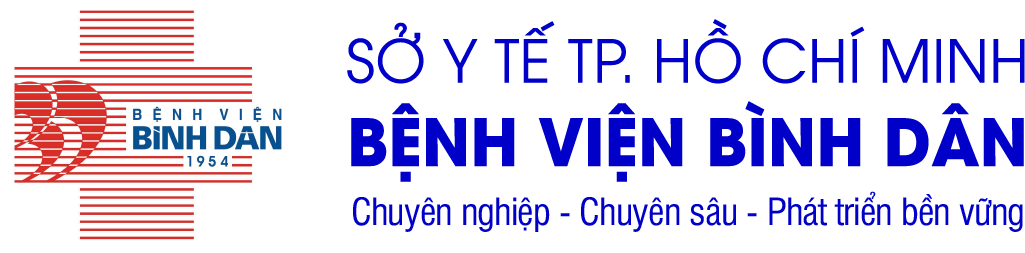 PHIẾU THÔNG TIN ỨNG VIÊN DỰ TUYỂNKý hiệuBM01.TCCB.HD.01PHIẾU THÔNG TIN ỨNG VIÊN DỰ TUYỂNLần ban hành01PHIẾU THÔNG TIN ỨNG VIÊN DỰ TUYỂNNgày ban hànhPHIẾU THÔNG TIN ỨNG VIÊN DỰ TUYỂNSố trangVị trí dự tuyển: Hình 3x4 Thời gian có thể nhận việc:Hình 3x4 Chứng chỉ hành nghề/Giấy phép hành nghề (nếu có):- Số CCHN:- Nơi cấp:- Ngày cấp:- Phạm vi hoạt động chuyên môn:Hình 3x4 Họ và tênGiới tínhNam            Nữ  Nam            Nữ  Ngày sinhNơi sinh Số CMND/CCCDNgày cấp: Ngày cấp: Nơi cấp: Nơi cấp: Địa chỉ thường trúĐịa chỉ hiện nayEmailĐiện thoại di độngĐiện thoại di độngChiều caoCân nặngCân nặngTình trạng sức khỏeNhóm máuNhóm máuTình trạng hôn nhân:  Độc thân    Có gia đình    Ly hôn , Số con: …….Tình trạng hôn nhân:  Độc thân    Có gia đình    Ly hôn , Số con: …….Tình trạng hôn nhân:  Độc thân    Có gia đình    Ly hôn , Số con: …….Quốc tịch  : …………………….Dân tộc :…………. Tôn giáo: ……………Quốc tịch  : …………………….Dân tộc :…………. Tôn giáo: ……………Quốc tịch  : …………………….Dân tộc :…………. Tôn giáo: ……………Người liên hệ khi cần thiết:Người liên hệ khi cần thiết:Người liên hệ khi cần thiết:Điện thoại:Điện thoại:Điện thoại:Họ tênQuan hệNăm sinhNghề nghiệpTên cơ quan làm việcNơi ởTháng/nămTháng/nămTên trường-địa điểmChuyên ngànhHình thức Văn bằng, trình độXếp loạiTừĐếnTên trường-địa điểmChuyên ngànhHình thức Văn bằng, trình độXếp loạiTên ngoại ngữTrình độNgày cấpThời hạnTrình độ Tin học:Tự đánh giá năng lực thực hànhKỹ năng đánh máy nhanhKỹ năng đánh máy nhanhKỹ năng lập văn bản (Word)Kỹ năng lập văn bản (Word)Kỹ năng lập bảng tính (Excel)Kỹ năng lập bảng tính (Excel)Kỹ năng lập slide (PowerPoint)Kỹ năng lập slide (PowerPoint)Kỹ năng sử dụng internetKỹ năng sử dụng internetCác phần mềm khác mà anh/chị có thể sử dụng được:Các phần mềm khác mà anh/chị có thể sử dụng được:Các phần mềm khác mà anh/chị có thể sử dụng được:Sở thíchTính cáchĐiểm mạnhĐiểm hạn chếMục tiêu nghề nghiệpNơi công tác - 1: Nơi công tác - 1: Nơi công tác - 1: Nơi công tác - 1: Chức danh, vị trí:Chức danh, vị trí:Thời gian làm việc: Từ:Đến:   Thời gian làm việc: Từ:Đến:   Nhiệm vụ, trách nhiệm (Mô tả  cơ bản công việc, nêu vai trò, quy mô dự án từng tham gia (nếu có))Các kỹ năng thường xuyên sử dụng và thực hành tốt tại đâyCác kỹ năng thường xuyên sử dụng và thực hành tốt tại đâyThành tích đạt được khiến bạn tự hàoMức thu nhập:Lý do thôi việc: Mức thu nhập:Lý do thôi việc: Mức thu nhập:Lý do thôi việc: Mức thu nhập:Lý do thôi việc: Nơi công tác - 2: Nơi công tác - 2: Nơi công tác - 2: Nơi công tác - 2: Chức danh, vị trí:Chức danh, vị trí:Thời gian làm việc: Từ:Đến:   Thời gian làm việc: Từ:Đến:   Nhiệm vụ, trách nhiệm (Mô tả  cơ bản công việc, nêu vai trò, quy mô dự án từng tham gia (nếu có))Các kỹ năng thường xuyên sử dụng và thực hành tốt tại đâyCác kỹ năng thường xuyên sử dụng và thực hành tốt tại đâyThành tích đạt được khiến bạn tự hàoMức thu nhập:Lý do thôi việc: Mức thu nhập:Lý do thôi việc: Mức thu nhập:Lý do thôi việc: Mức thu nhập:Lý do thôi việc: Nơi công tác - 3: Nơi công tác - 3: Nơi công tác - 3: Nơi công tác - 3: Chức danh, vị trí:Chức danh, vị trí:Thời gian làm việc: Từ:Đến:   Thời gian làm việc: Từ:Đến:   Nhiệm vụ, trách nhiệm (Mô tả  cơ bản công việc, nêu vai trò, quy mô dự án từng tham gia (nếu có))Các kỹ năng thường xuyên sử dụng và thực hành tốt tại đâyCác kỹ năng thường xuyên sử dụng và thực hành tốt tại đâyThành tích đạt được khiến bạn tự hàoMức thu nhập:Lý do thôi việc: Mức thu nhập:Lý do thôi việc: Mức thu nhập:Lý do thôi việc: Mức thu nhập:Lý do thôi việc: Anh/Chị có người quen hay người thân đang làm việc tại Bệnh viện Bình Dân không?       Không      Có, vui lòng ghi rõ tên và mối quan hệ:… …………… ……………..………………………………………..Anh/Chị đã từng nộp đơn dự tuyển vào làm việc tại Bệnh viện Bình Dân hay chưa?        Không       Có, vui lòng ghi rõ:… …………… Anh/Chị có muốn trình bày thêm gì với nhà tuyển dụng không?Trả lời:Cam kết: Khi được tuyển dụng, tôi sẽ bổ sung đầy đủ hồ sơ cá nhân theo quy định của bệnh viện.Tôi xin cam đoan tất cả những nội dung đã khai trên đây là hoàn toàn đúng sự thật. Nếu bị phát hiện khai không đúng, tôi hoàn toàn chịu trách nhiệm và chấp thuận mọi biện pháp xử lý theo pháp luật nhà nước và quy định của bệnh viện.Cam kết: Khi được tuyển dụng, tôi sẽ bổ sung đầy đủ hồ sơ cá nhân theo quy định của bệnh viện.Tôi xin cam đoan tất cả những nội dung đã khai trên đây là hoàn toàn đúng sự thật. Nếu bị phát hiện khai không đúng, tôi hoàn toàn chịu trách nhiệm và chấp thuận mọi biện pháp xử lý theo pháp luật nhà nước và quy định của bệnh viện.…………. ... , ngày ... tháng ... năm …...Người khai thông tin(ký và ghi rõ họ, tên)